香港中文大學 學習科學與科技中心STEM  學習活動規劃STEM Learning Activity Plan學習主題 / 情景	風力渦輪機/風葉設計 (wind turbine)	年級 中一/中二	進行方式	課堂內	負責老師任務 / 問題	設計不同的風葉，比較影響風葉效能的各種因素	學習活動類別	 科學探究	 數學建模 設計與製作	 發明品 其他  	學習範疇	科學	科技	數學	工程 / 其他科目 / 相關課題	能量轉換	3D 打印及設計	不等式	設計思維(Design Thinking)知識和概念	⚫ 認識風力發電的原理⚫ 認識能量轉換中所牽涉的不同能量形 式⚫ 辨識不同的能量轉換過程，以及影響 這過程的因素⚫ 應用資訊科技知識解決問題⚫ 學習使用 3D 設計平台⚫ 應用數學知識解決問題	⚫ 發展客觀、具批判性的觀察能力技能和過程	⚫ 發展解決問題能力及科學思維⚫ 發展客觀、具批判性的觀察能力⚫ 學習數據收集的工具	⚫學習整理、分析及展示數據的技巧	⚫ 設計不同風葉的模型解決問題⚫ 評估及比較不同風葉的模型⚫ 反思學習過程 溝通能力	 數學能力	 運用資訊科技能力	 明辨性思考能力	 創造力	 解決問題能力	 自我管理能力	 自我學習能力	 協作能力價值觀和態度	⚫ 培養對科學探究的精神及態度	⚫ 將對科學的了解應用於技術運用、社會問題及日常生活中遇到的困難⚫ 考慮人類活動對環境的影響，明智地採取保護環境的行動⚫ 建立可持續發展的概念及價值觀 堅毅	 尊重他人	 責任感	 承擔精神	 國民身份認同	 誠信	 關愛設計範例：風力渦輪機/風葉設計 (wind turbine)TinkerCAD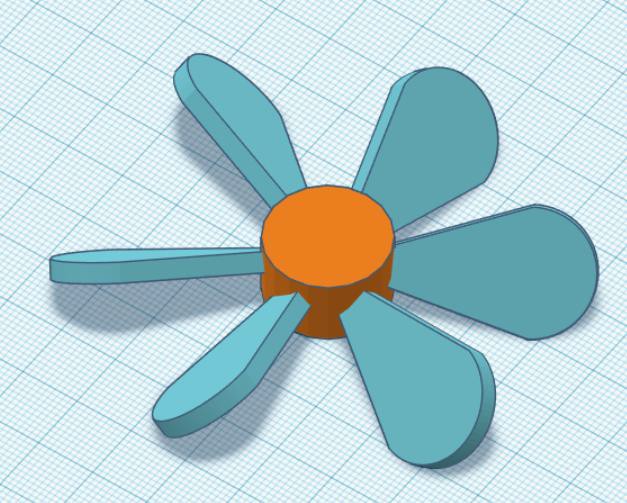 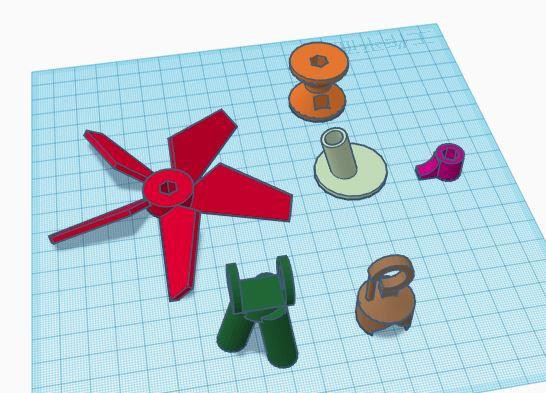 時間活動概述學與教策略教學工具評估10 分鐘簡介整個活動的情境及教學目標了解可再生能源的重要性Google Slides學生認識到風力發電的原理。30 分鐘設計思維及定義問題引起學習動機，提問學生並引發學生思考，例如收集風力能量的可行性。YouTube/20 分鐘搜集風力渦輪機的相關資料及用家意見。了解用家的困難及分析現時風力渦輪機方案的成效。Google Classroom學生搜集到不同形狀的風葉設計。學生能分析到風葉的設計對發電的影響。30 分鐘腦震盪及提出解決辦法請學生分組想出風力渦輪機模型的設計意念，並選出最佳的設計。PadletGoogle Drive學生能綜合風力發電的原理，並設計出風力渦輪機的模型。50 分鐘製作模型/原型請學生構思風力渦輪機模型的設計及製作步驟，然後使用電腦設計模型及準備相關材料。 接駁電路以收集風力能量。TinkerCAD3D 打印機電路學生能應用數學、科學及資訊科技的知識解決問題。學生能整理、分析及展示數據的技巧。20 分鐘測試及評估模型收集不同風葉模型成效數據作整理，測試模型的有效性。Google Form學生能評估及比較不同學生的模型成效。30 分鐘改良設計模型請學生與組員討論改良風力渦輪機的方法。TinkerCAD/60 分鐘匯報及成果展示請不同組別的學生介紹自己的裝置，分享製作過程及改良模型的方法。Google Slides/30 分鐘總結課堂及學習反思總結學習成果Google Form學生能反思學習過程